LESSON DEVELOPMENT ONE INTRODUCTION TO WEIGHT STAGE/TIMETEACHER’S ACTIVITIESLEARNER'S ACTIVITIES – MIND/HANDS ONLEARNING POINTSStep 1Introduction (5 minutes)1. Lets pupils identify the following measuring devices. 2. lets the learners identify each one them and state their uses. Weighing Scale 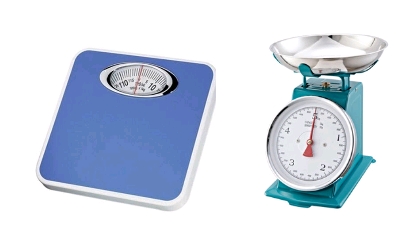 Uses of Weight Scale Scales are used to measure the weight of an item such weight of body, frozen foods (chicken, fish, etc.) and so on. Linking the Previous knowledge to the new lesson Step 2 Development (5 minutes) Grouping1. Groups the learners into four groups – A, B, C, and D. 2. Guide the learners to choose a leader and secretary for your group. 3. Gives each group learning materials. – Weighing scale, Scale balance, etc.1. Belong to a group. 2. Choose their leader and secretary. 3. Received learning materials for their group. Learner’s group, leader and secretary confirmed.Step 3Development (15 minutes)Using weighing scale, lets the pupils check their weight and take down the measurement in their book. Pupil’s weight 1. _____ kg2. _____ kg3. _____ kg4. _____ kg5. _____ kg, etc. Weight Step 4Development (5 minutes) Lets pupils know that weight is measured in kilograms (kg) and grams (g).Kilograms and grams are the standard unit of weight. The relationship between kg and g is 1000 g = 1 kg. Listen to the teacher.  Unit of weight Step 5Conclusion(10 minutes)To conclude the lesson, the teacher revises the entire lesson and ask the key questions.     SUMMARY Weight is the amount of matter in a body or an object. Grams (g) and kilograms (kg) are basic unit of weight. KEY QUESTIONS 1. What is weight? 2. What are the basic unit of weight? 3. State the relationship between kilogram and gram. ASSIGNMENT Find the weight of full bad of rice and beans. The learners listen, ask and answer questions.Answers1. Weight is the amount of matter in a body or an object. 2. Basic unit of weight are kilogram (kg) and gram (g). 3. 1000 g = 1 kg. Lesson Evaluation and Conclusion 